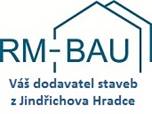 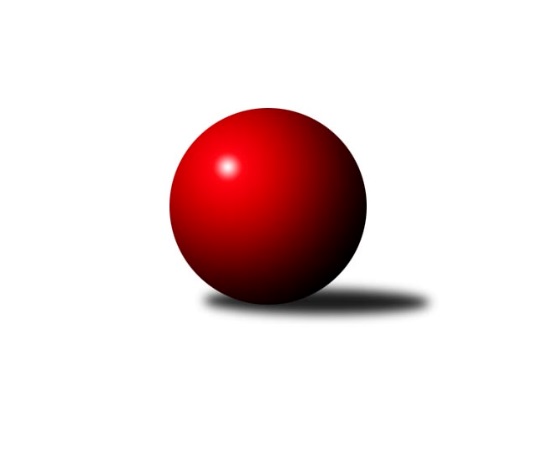 Č.6Ročník 2019/2020	27.10.2019Nejlepšího výkonu v tomto kole: 1638 dosáhlo družstvo: TJ Centropen Dačice FOkresní přebor Jindřichova Hradce 2019/2020Výsledky 6. kolaSouhrnný přehled výsledků:TJ Slovan Jindřichův Hradec B	- TJ Centropen Dačice G	5:1	1581:1520	5.0:3.0	24.10.TJ Kunžak D	- TJ Kunžak C	4:2	1607:1541	5.0:3.0	24.10.TJ Centropen Dačice F	- TJ Nová Včelnice B		dohrávka		31.10.TJ Kunžak D	- TJ Nová Včelnice B	1:5	1602:1658	3.0:5.0	17.10.Tabulka družstev:	1.	TJ Centropen Dačice G	5	3	0	2	18.0 : 12.0 	26.0 : 14.0 	 1617	6	2.	TJ Nová Včelnice B	5	3	0	2	18.0 : 12.0 	22.0 : 18.0 	 1589	6	3.	TJ Kunžak C	5	3	0	2	17.0 : 13.0 	22.0 : 18.0 	 1575	6	4.	TJ Centropen Dačice F	4	2	0	2	11.0 : 13.0 	15.0 : 17.0 	 1493	4	5.	TJ Slovan Jindřichův Hradec B	5	2	0	3	12.0 : 18.0 	14.0 : 26.0 	 1497	4	6.	TJ Kunžak D	6	2	0	4	14.0 : 22.0 	21.0 : 27.0 	 1580	4Podrobné výsledky kola:	 TJ Slovan Jindřichův Hradec B	1581	5:1	1520	TJ Centropen Dačice G	Stanislav Koros	 	 190 	 215 		405 	 2:0 	 381 	 	180 	 201		Klára Křížová	Martin Novák	 	 211 	 192 		403 	 2:0 	 345 	 	188 	 157		Eva Fabešová	Jiří Kačo	 	 217 	 191 		408 	 1:1 	 358 	 	161 	 197		Ivan Baštář	Marie Škodová	 	 201 	 164 		365 	 0:2 	 436 	 	215 	 221		Kabelková Ivetarozhodčí: vedoucí družstevNejlepší výkon utkání: 436 - Kabelková Iveta	 TJ Kunžak D	1607	4:2	1541	TJ Kunžak C	Marcela Chramostová	 	 213 	 239 		452 	 2:0 	 390 	 	196 	 194		Libuše Hanzalíková	Stanislava Kopalová	 	 187 	 181 		368 	 0:2 	 391 	 	194 	 197		Jovana Vilímková	Dana Kopečná	 	 231 	 201 		432 	 2:0 	 397 	 	201 	 196		Zdeněk Správka	Jiří Brát	 	 178 	 177 		355 	 1:1 	 363 	 	169 	 194		Marie Kudrnovározhodčí: Radek HrůzaNejlepší výkon utkání: 452 - Marcela Chramostová	 TJ Kunžak D	1602	1:5	1658	TJ Nová Včelnice B	Marcela Chramostová	 	 193 	 212 		405 	 1:1 	 433 	 	229 	 204		Vladimír Klíma	Radek Burian	 	 184 	 201 		385 	 1:1 	 383 	 	192 	 191		Tereza Tyšerová	Jiří Brát	 	 202 	 200 		402 	 0:2 	 413 	 	204 	 209		Martin Kovalčík	Dana Kopečná	 	 188 	 222 		410 	 1:1 	 429 	 	217 	 212		Jiří Hemberarozhodčí: Radek HrůzaNejlepší výkon utkání: 433 - Vladimír KlímaPořadí jednotlivců:	jméno hráče	družstvo	celkem	plné	dorážka	chyby	poměr kuž.	Maximum	1.	Vladimír Klíma 	TJ Nová Včelnice B	428.00	304.0	124.0	6.0	3/3	(455)	2.	Kabelková Iveta 	TJ Centropen Dačice G	427.33	290.7	136.7	6.3	3/3	(449)	3.	Aneta Kameníková 	TJ Centropen Dačice G	427.25	299.8	127.5	8.5	2/3	(450)	4.	Marcela Chramostová 	TJ Kunžak D	424.22	292.7	131.6	8.6	3/3	(452)	5.	Jiří Hembera 	TJ Nová Včelnice B	416.50	282.8	133.7	7.2	2/3	(429)	6.	Dana Kopečná 	TJ Kunžak D	413.33	282.4	130.9	8.8	3/3	(453)	7.	Ivan Baštář 	TJ Centropen Dačice G	410.17	287.8	122.3	8.5	3/3	(479)	8.	Klára Křížová 	TJ Centropen Dačice G	404.50	277.5	127.0	4.5	2/3	(428)	9.	Zdeněk Správka 	TJ Kunžak C	395.67	281.0	114.7	7.0	2/2	(407)	10.	Jovana Vilímková 	TJ Kunžak C	395.33	274.0	121.3	9.8	2/2	(399)	11.	Marie Zoubková 	TJ Kunžak C	394.50	284.5	110.0	9.5	2/2	(403)	12.	Martin Kovalčík 	TJ Nová Včelnice B	394.44	279.4	115.0	11.0	3/3	(419)	13.	Marie Kudrnová 	TJ Kunžak C	393.25	285.8	107.5	9.4	2/2	(407)	14.	Tereza Tyšerová 	TJ Nová Včelnice B	392.00	281.0	111.0	10.2	3/3	(407)	15.	Martin Novák 	TJ Slovan Jindřichův Hradec B	390.17	283.5	106.7	12.2	3/3	(408)	16.	Jiří Brát 	TJ Kunžak D	389.67	276.5	113.2	11.4	3/3	(402)	17.	Lubomír Náměstek 	TJ Centropen Dačice F	387.33	269.8	117.5	7.8	3/3	(422)	18.	Jiří Matouš 	TJ Centropen Dačice F	384.00	282.3	101.7	13.0	3/3	(407)	19.	Marie Škodová 	TJ Slovan Jindřichův Hradec B	382.83	278.2	104.7	11.0	3/3	(399)	20.	Stanislav Koros 	TJ Slovan Jindřichův Hradec B	378.00	263.8	114.3	12.5	2/3	(405)	21.	Miloš Veselý 	TJ Centropen Dačice F	375.50	263.8	111.7	9.3	3/3	(407)	22.	Stanislava Kopalová 	TJ Kunžak D	365.83	274.7	91.2	15.5	2/3	(376)	23.	František Hána 	TJ Nová Včelnice B	361.50	261.5	100.0	12.7	2/3	(394)	24.	Eva Fabešová 	TJ Centropen Dačice G	361.00	263.8	97.3	10.5	2/3	(391)	25.	Josef Jirků 	TJ Slovan Jindřichův Hradec B	338.00	268.5	69.5	23.5	2/3	(351)	26.	Jaroslav Vrzal 	TJ Slovan Jindřichův Hradec B	331.00	247.0	84.0	18.0	2/3	(339)	27.	Pavel Terbl 	TJ Centropen Dačice F	315.50	249.0	66.5	26.5	2/3	(328)		Jiří Kačo 	TJ Slovan Jindřichův Hradec B	425.00	299.5	125.5	7.0	1/3	(442)		Pavel Holzäpfel 	TJ Centropen Dačice F	408.00	291.0	117.0	12.5	1/3	(424)		Libuše Hanzalíková 	TJ Kunžak C	391.00	282.8	108.3	7.3	1/2	(410)		Radek Burian 	TJ Kunžak D	385.00	261.0	124.0	9.0	1/3	(385)		Martin Kubeš 	TJ Centropen Dačice G	372.50	271.5	101.0	9.0	1/3	(377)		Karel Dvořák 	TJ Slovan Jindřichův Hradec B	371.00	270.0	101.0	11.5	1/3	(379)		Milena Berková 	TJ Kunžak D	366.00	271.0	95.0	14.0	1/3	(366)Sportovně technické informace:Starty náhradníků:registrační číslo	jméno a příjmení 	datum startu 	družstvo	číslo startu
Hráči dopsaní na soupisku:registrační číslo	jméno a příjmení 	datum startu 	družstvo	Program dalšího kola:7. kolo31.10.2019	čt	17:30	TJ Slovan Jindřichův Hradec B - TJ Kunžak C (dohrávka z 5. kola)	31.10.2019	čt	18:00	TJ Centropen Dačice F - TJ Nová Včelnice B (dohrávka z 6. kola)	4.11.2019	po	16:00	TJ Centropen Dačice G - TJ Centropen Dačice F (dohrávka z 5. kola)	7.11.2019	čt	18:00	TJ Kunžak D - TJ Slovan Jindřichův Hradec B	7.11.2019	čt	18:00	TJ Centropen Dačice F - TJ Kunžak C	Nejlepší šestka kola - absolutněNejlepší šestka kola - absolutněNejlepší šestka kola - absolutněNejlepší šestka kola - absolutněNejlepší šestka kola - dle průměru kuželenNejlepší šestka kola - dle průměru kuželenNejlepší šestka kola - dle průměru kuželenNejlepší šestka kola - dle průměru kuželenNejlepší šestka kola - dle průměru kuželenPočetJménoNázev týmuVýkonPočetJménoNázev týmuPrůměr (%)Výkon3xMarcela ChramostováKunžak D4523xMarcela ChramostováKunžak D114.364522xPavel HolzäpfelDačice F4425xKabelková IvetaDačice G111.24365xKabelková IvetaDačice G4363xDana KopečnáKunžak D109.34323xDana KopečnáKunžak D4322xPavel HolzäpfelDačice F109.064423xVladimír KlímaN. Včelnice B4173xJiří KačoJin.Hradec B104.064081xMiloš VeselýDačice F4102xStanislav KorosJin.Hradec B103.3405